 5' x 5'   
25 square feet*

Size of a hall closet. Small mattress set, chest of 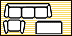 drawers, or about 40 file boxes.                                                                            
 5' x 5'   
25 square feet*

Size of a hall closet. Small mattress set, chest of drawers, or about 40 file boxes.                                                                            
 5' x 10'   
50 square feet*

Size of a double closet. Mattress set, sofa, chest of drawers, dining room set or about 100 file boxes.

 10' x 10'  
100 square feet*

The furnishings of a one bedroom apartment with appliances and patio furniture or about 200 file boxes

 10'x15'  
150 square feet*

The furnishings of a two bedroom apartment or small house with appliances, yard furniture, boxes or about 300 file boxes

 10' x 20'  
200 square feet*

The furnishings of a three or four bedroom house with major appliances, garage extras, some furniture, boxes and miscellaneous items or business files and inventory

 10' x 25'  
250 square feet*

The furnishings of a three or four bedroom house with major appliances, garage extras, furniture, boxes and miscellaneous items or business files and inventory.

 11’ x 25’ 
275 square feet*

The furnishings of a four bedroom house with major appliances, furniture, boxes and miscellaneous items or business files and inventory. Also, can fit a boat or R.V.                                      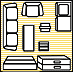 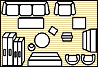 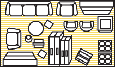 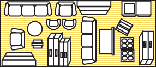 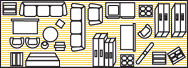 